Положениео районном этапе X Всероссийского конкурса «Учитель здоровья России – 2019»Общие положенияНастоящее положение о проведении районного этапа IX Всероссийского конкурса «Учитель здоровья России – 2018» (далее – Положение) разработано в рамках реализации документов федерального уровня – Федерального Закона от 29.12.2012 № 273-ФЗ «Об образовании в Российской Федерации», Указа Президента Российской Федерации от 1.06.2012 № 761 «О национальной стратегии действий в интересах детей на 2012-2017 годы», государственной программы Российской Федерации «Развитие образования на 2013-2020» и регионального уровня – Постановления Правительства Санкт-Петербурга от 16.08.2012 №864 «О Стратегии действий в интересах детей в Санкт-Петербурге на 2012-2017 годы», Распоряжение Правительства Санкт-Петербурга от 10.09.2013 №66-рп «Об утверждении программы «Развитие образования Санкт-Петербурга на 2013-2020 годы».1.2. Районный этап X Всероссийского конкурса «Учитель здоровья России – 2019» (далее – Конкурс) проводится Государственным бюджетным учреждением дополнительного профессионального педагогического образования центром повышения квалификации специалистов «Информационно-методический центр» Петродворцового района Санкт-Петербурга (далее – ГБУ ИМЦ).1.3. Конкурс проводится по следующим номинациям:1.3.1. «Учитель»1.3.2. «Специалист сопровождения»1.3.3. «Воспитатель школы»1.3.4. «Воспитатель ДОУ»1.3.5. «Педагог дополнительного образования»1.3.6. «Тренер»1.3.7. «Методист»Цели Конкурса2.1 Актуализация проблемы формирования культуры здоровья в системе образования.2.2 Выявление инновационных подходов, здоровьесберегающих и здоровьесозидающих технологий, методик и уровня готовности педагогов к обеспечению паритета образованности и здоровья обучающихся.2.3 Трансляция педагогического опыта по формированию культуры здоровья у обучающихся и педагогов.Участники Конкурса3.1. В Конкурсе по соответствующей номинации могут принимать участие педагогические работники, в том числе работающие по совместительству, (далее - конкурсанты):3.1.1. Государственных образовательных организаций (в том числе автономных), находящихся в ведении администрации Петродворцового района Санкт-Петербурга, реализующих образовательные программы дошкольного образования, начального общего образования, основного общего образования, среднего общего образования, дополнительные общеобразовательные программы; а также частных организаций, осуществляющих образовательную деятельность.3.1.2. Государственных образовательных организаций дополнительного образова-ния, находящихся в ведении администрации Петродворцового района Санкт-Петербурга;3.1.3. Государственных образовательных организаций дополнительного образования физкультурно-спортивной направленности, находящихся в ведении администрации Петродворцового района Санкт-Петербурга или Комитета по физической культуре и спорта Санкт-Петербурга.3.1.4. Государственных бюджетных образовательных учреждений дополнительного педагогического профессионального образования, находящихся в ведении Комитета по образованию.3.2. В номинации «Учитель» могут принять участие учителя организаций, указанных в пункте 3.1.1 Положения.3.3. В номинации «Специалист сопровождения» могут принять участие педагоги-психологи, социальные педагоги, учителя-логопеды организаций, указанных в пункте 3.1.1 Положения.3.4. В номинации «Воспитатель школы» могут принять участие воспитатели и классные руководители организаций (кроме дошкольных), указанных в п. 3.1.1 Положения.3.5. В номинации «Воспитатель ДОУ» могут принять участие воспитатели дошкольных образовательных организаций, указанных в пункте 3.1.1 Положения.3.6. В номинации «Педагог дополнительного образования» могут принять участие педагоги отделений дополнительного образования детей организаций, указанных в пункте 3.1.2 Положения.3.7. В номинации «Тренер» могут принять участие педагоги дополнительного образования структурных подразделений физкультурно-спортивного направления организаций, указанных в пункте 3.1.2 Положения; тренеры-преподаватели организаций, указанных в пункте 3.1.3 Положения.3.8. В номинации «Методист» могут принять участие специалисты образовательных организаций, указанных в пунктах 3.1.1 и 3.1.4 Положения.3.9. Для участия в Конкурсе:3.9.1. ГБУ ИМЦ осуществляет отбор из представителей образовательных организаций, подведомственных администрации Петродворцового района Санкт-Петербурга, и выдвигает не более одного представителя от района в каждой номинации.3.10. Для участия в Конкурсе в сроки, указанные в приложении № 7 к настоящему Положению, конкурсанту необходимо представить в оргкомитет по адресу: ул. Бородачева, д. 12, тел. (812) 417-38-69, следующие материалы: заявление по форме согласно приложению № 3 к Положению;заявка по форме согласно приложению № 4 к Положению;–   представление заявителя о конкурсанте согласно приложению № 5 к Положению;–   анкету, заполненную конкурсантом, по форме согласно приложению № 6 к Положению (представляется в печатном и электронном виде). К анкете прилагается подборка фотографий: цветная (портрет 9х13), жанровая (участник в действии) (представляется в печатном и электронном виде);– план-конспект занятия, внеклассного занятия, мастер-класса (в соответствии с п. 3.11) на печатном и электронном носителях, оформленного следующим образом: объемом не более 10 тысяч знаков с пробелами, оформленное следующим образом: формат – А4, поля: верхнее – 2 см, нижнее – 2 см, левое – 3 см, правое – 1,5 см, шрифт – Times New Roman, размер – 12, интервал – одинарный. Прием электронных материалов осуществляется в те же сроки по электронному адресу nmc-peterhof@mail.ru3.11. Планы-конспекты предоставляются конкурсантами:3.11.1. Учителя организаций, указанных в пункте 3.1.1 Положения – план-конспект урока в соответствии с образовательной программой учебного предмета по установленной форме.3.11.2. Педагоги-психологи, социальные педагоги, учителя-логопеды, воспитатели, классные руководители организаций, указанных в пункте 3.1.1 Положения – план-конспект занятия в соответствии с направлением своей профессиональной деятельности.3.11.3. Педагоги отделений дополнительного образования детей организаций, указанных в пункте 3.1.1 Положения; педагоги дополнительного образования структурных подразделений физкультурно-спортивного направления организаций, указанных в пункте 3.1.2 Положения; тренеры-преподаватели организаций, указанных в пункте 3.1.3 Положения – план-конспект занятия в соответствии с образовательной программой дополнительного образования.3.12. Представленные конкурсные материалы не возвращаются, рецензии авторам не высылаются. Конкурсные материалы, представленные по истечении срока, указанного в приложении № 7 к настоящему приказу, и (или) не отвечающие требованиям, указанным в настоящем разделе, не принимаются и не рассматриваются.Организация и проведение 4.1. Перечень и формы конкурсных мероприятий, продолжительность выполнения заданий конкурсных мероприятий, порядок определения дипломантов, лауреатов и победителей определены в приложении № 8 к Положению.4.2. Очередность выступления конкурсантов во всех номинациях Конкурса определяется открытой жеребьёвкой.Оргкомитет3.1. Подготовку и проведение Конкурса осуществляет Оргкомитет, в составе согласно приложению 1.3.2. Функции Оргкомитета:формирует список победителей и лауреатов Конкурса;организует торжественную церемонию награждения победителей и лауреатов Конкурса;вносит предложения по распространению передового педагогического опыта участников Конкурса в области здоровьесберегающей деятельности в районе;обеспечивает освещение подготовки и хода Конкурса.3.3. Председатель Оргкомитета:осуществляет контроль за соблюдением Положения;консультирует членов оргкомитета по вопросам проведения Конкурса.3.4. Председатель Оргкомитета имеет право:представлять результаты Конкурса общественности;3.5. Члены Оргкомитета обязаны:соблюдать Положение; голосовать индивидуально и открыто;не пропускать заседания без уважительной причины;не использовать после завершения Конкурса представленные на нём материалы и сведения об участниках без их разрешения.3.6. Заседания Оргкомитета проводятся перед началом Конкурса и после его окончания. При необходимости проводятся внеочередные, выездные заседания Оргкомитета.3.7. Решение Оргкомитета считается принятым, если за него проголосовало более половины его списочного состава. При равенстве голосов право решающего голоса принадлежит председателю Оргкомитета. Решение Оргкомитета оформляется протоколом, который подписывается председателем и ответственным секретарем. Жюри Конкурса4.1. Для проведения экспертизы профессиональной деятельности конкурсантов и подготовки проекта решения Оргкомитета создается жюри в составе согласно приложению 2.4.2. Функции жюри Конкурса:организация и проведение экспертизы профессиональной деятельности конкурсантов в области здоровьесбережения;заполнение оценочных ведомостей по результатам проведенной экспертизы;формирование информационной базы данных по каждой из номинаций;подготовка проекта решений для дальнейшего утверждения Оргкомитетом;подготовка предложений по совершенствованию организации и содержания Конкурса.4.3. Председатель жюри обязан:осуществлять контроль за соблюдением Положения;  консультировать членов жюри по вопросам содержания Конкурса;руководить и координировать деятельность жюри;распределять обязанности между членами жюри;проводить заседания жюри после завершения каждого тура Конкурса;предоставлять запрашиваемую оргкомитетом информацию о ходе проведения туров и результатах заседания жюри.4.4. Члены жюри обязаны:соблюдать Положение;использовать в своей работе критериальный аппарат, содержащийся в приложении № 9 к Положению;голосовать индивидуально и открыто;не пропускать заседания жюри без уважительной причины;не использовать после завершения Конкурса представленные на нём материалы и сведения об участниках без их разрешения.4.5. Экспертиза профессиональной деятельности конкурсантов осуществляется жюри при проведении конкурсных мероприятий туров Конкурса путем оценивания профессиональной деятельности конкурсантов в соответствии с критериями, содержащимися в приложении № 9 к Положению, и заполнения оценочных ведомостей. 4.6. Испорченная оценочная ведомость может быть заменена новой, при этом председатель жюри должен погасить (перечеркнуть) оценочную ведомость в присутствии членов жюри.4.7. Заполненные членами жюри оценочные ведомости архивируются председателем жюри и могут быть подвергнуты анализу после завершения Конкурса.4.8. Жюри правомочно принимать решения, если на заседании присутствуют более половины его списочного состава. Решение жюри считается принятым, если за него подано большинство голосов присутствующих членов жюри.4.9. При вынесении решения по результатам тура права голоса лишаются председатель и члены жюри в случае, если они работают в учреждении, представляемом конкурсантом.Подведение итогов Конкурса7.1. Решения жюри по итогам Конкурса утверждаются Оргкомитетом. По результатам Конкурса победители, лауреаты и дипломанты Конкурса награждаются дипломами.7.2. Участники Конкурса награждаются сертификатом участника Конкурса.7.3. Победитель или лауреат Конкурса по решению Оргкомитета направляется для участия в городском этапе X Всероссийского конкурса «Учитель здоровья России - 2019» по соответствующей номинации. Приложение № 1 к ПоложениюСостав Организационного комитета районного этапа X Всероссийского конкурса «Учитель здоровья России – 2019»Приложение № 2 к ПоложениюСостав жюри районного этапа X Всероссийского конкурса «Учитель здоровья России – 2019»Приложение № 3 к Положению В Оргкомитет районного этапа X Всероссийского конкурса «Учитель здоровья России – 2019»от _______________________________________(Ф.И.О. в родительном падеже)________________________________(наименование должности)________________________________________(наименование образовательной организации)e-mail _________________________ЗАЯВЛЕНИЕПрошу допустить меня к участию в районном этапе X Всероссийского конкурса «Учитель здоровья России – 2019».Подпись __________________________________________Дата ___________Приложение № 4 к Положению ЗАЯВКАна урок, внеклассное занятие, мастер-класс, проводимый в рамках районного этапа X Всероссийского конкурса «Учитель здоровья России – 2019» Район, учреждение _____________________________________________________________Фамилия______________________________________________________________________Имя__________________________________________________________________________Отчество______________________________________________________________________1. Назовите предмет урока, внеклассное занятие, мастер-класс, которые Вами будут проведены: ___________________________________________________________________2. Определите класс, в котором Вы будете проводить урок, внеклассное занятие, мастер-класс:   ______ класс и место ___________________________________________________количество воспитанников, учеников ___________________________________________3. Укажите технические средства, которые Вам обязательно потребуются для проведения урока, внеклассного занятия, мастер-класса: ______________________________________________________________________________________________________________________________________________________________________________________________________________________________________________________________________________________________________________________________________________________________________________________________________________________________________________________________________________Подпись __________________________________________Дата ______________________________________________Приложение № 5 к Положению ПРЕДСТАВЛЕНИЕ ЗАЯВИТЕЛЯВ Оргкомитет районного этапа X Всероссийского конкурса «Учитель здоровья России – 2019»_____________________________________________________________________________(полное наименование Заявителя)выдвигает ___________________________________________________________________________(фамилия, имя, отчество участника конкурса)_____________________________________________________________________________(занимаемая должность и место работы участника конкурса)на участие в районном этапе X Всероссийского конкурса «Учитель здоровья России – 2019».Характеристика участника конкурса (с указанием даты рождения; образования; основных результатов деятельности учителя за последние 2 года; кратких сведений об участии в здоровьесберегающей образовательной деятельности).Руководитель _______________________ _____________________(фамилия, имя, отчество) (подпись)М.П.Приложение № 6 к Положению АНКЕТАучастника районного этапа X Всероссийского конкурса «Учитель здоровья России – 2019»Фамилия, имя, отчество ______________________________________________________Место работы_______________________________________________________________                                               полное название образовательной организацииДата рождения______________________________________________________________Образование________________________________________________________________                                                       наименование учебного заведения, факультет, год окончанияКвалификационная категория________________ Педагогический стаж_______________Звания, награды, премии, ученая степень________________________________________                                                                                   названия и даты полученияПубликации, в том числе книги, брошюры, статьи и т.д.______________________________Сведения о повышении квалификации____________________________________________Педагогическое кредо  _________________________________________________________Увлечения и хобби _____________________________________________________________Контактная информация (домашний телефон, рабочий телефон, e-mail)________________Основные результаты деятельности учителя за последние 2 года; краткие сведения об участии в здоровьесберегающей образовательной деятельности).__________________________                       ____________________________                             Подпись участника конкурса                                                расшифровка подписи«_____»_____________________20___г.Приложение № 7 к ПоложениюЭтапы и сроки проведения районного этапаX Всероссийского конкурса «Учитель здоровья России – 2019»Прием документов для участия в конкурсе2. Туры конкурса, сроки проведенияПриложение № 8 к Положению Конкурсные мероприятия районного этапаX Всероссийского конкурса «Учитель здоровья России – 2019»Приложение № 9 к Положению Критериальный аппарат, применяемый при оценивании профессиональной деятельности конкурсантов районного этапа X Всероссийского конкурса «Учитель здоровья России – 2019»Первый тур конкурсаЦель тура: оценить уровень профессиональной компетентности, инновационного опыта и творческого потенциала  конкурсанта в области здоровьесозидающей деятельностиОценивание творческой презентации педагогического опыта участника конкурсаВторой тур конкурсаЦель тура: оценить уровень профессиональной компетентности, инновационного опыта и творческого потенциала  конкурсанта в области здоровьесозидающей деятельностиОценивание фрагмента урока, внеклассного занятия, мастер-классаОценивание плана-конспекта урока, внеклассного занятия, мастер-классаОценивание самоанализа урока, внеклассного занятия, мастер-классаСОГЛАСОВАНО 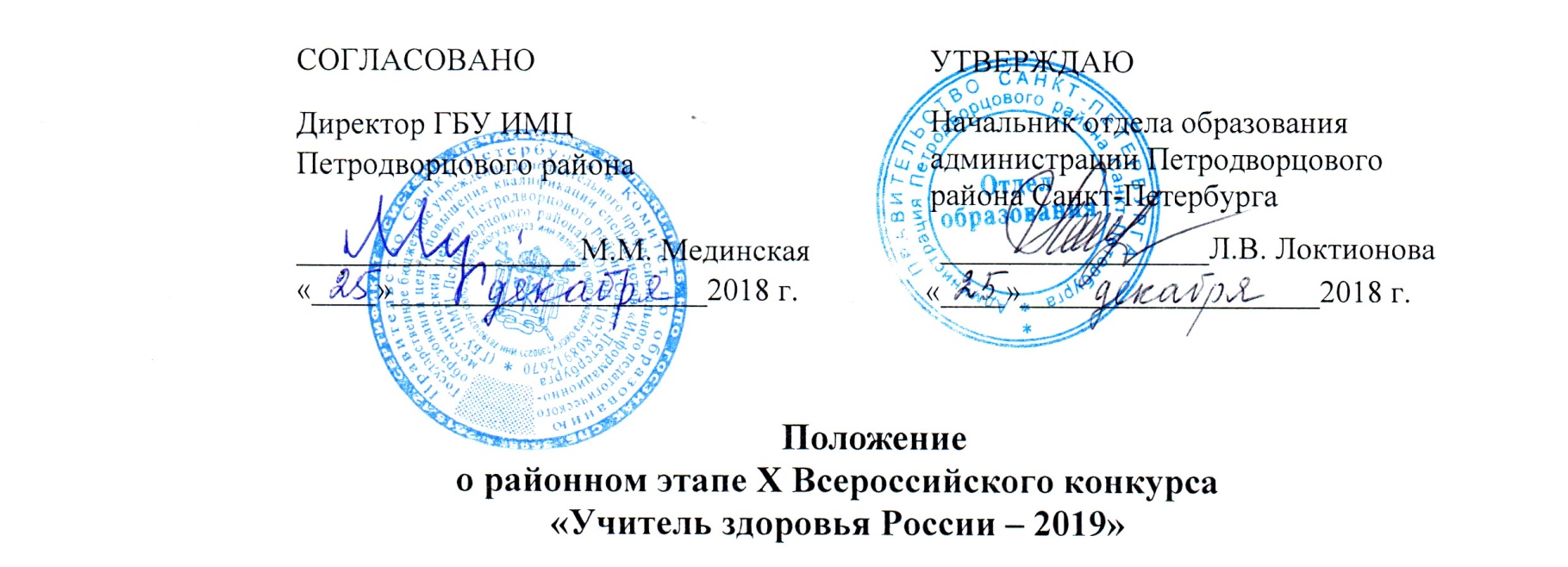 УТВЕРЖДАЮ Директор ГБУ ИМЦПетродворцового района Начальник отдела образования администрации Петродворцового района Санкт-Петербурга __________________ М.М. Мединская_________________ Л.В. Локтионова « ____ » ____________________ 2018 г.« ____ » ___________________ 2018 г.Председатель оргкомитетаЛоктионова Людмила Вячеславовна- начальник отдела образования администрации Петродворцового района Санкт-ПетербургаОтветственный секретарьЮрьеваНаталья Владимировна- методист государственного бюджетного учреждения дополнительного профессионального педагогического образования центра повышения квалификации специалистов «Информационно-методический центр» Петродворцового района Санкт-ПетербургаЧлены оргкомитетаСлащеваАнна Юрьевна- главный специалист отдела образования администрации Петродворцового района Санкт-ПетербургаМединская Марина Михайловна- директор государственного бюджетного учреждения дополнительного профессионального педагогического образования центра повышения квалификации специалистов «Информационно-методический центр» Петродворцового района Санкт-ПетербургаВашечкина Ольга Викторовна- заместитель директора по учебно-воспитательной работе государственного бюджетного общеобразовательного учреждения школы-интерната № 49 Петродворцового района Санкт-Петербурга «Школа здоровья»Председатель жюриМединская Марина Михайловна- директор государственного бюджетного учреждения дополнительного профессионального педагогического образования центра повышения квалификации специалистов «Информационно-методический центр» Петродворцового района Санкт-ПетербургаОтветственный секретарь жюриЮрьеваНаталья Владимировна- методист государственного бюджетного учреждения дополнительного профессионального педагогического образования центра повышения квалификации специалистов «Информационно-методический центр» Петродворцового района Санкт-ПетербургаЧлены жюриБобырь Наталья Владимировна- методист государственного бюджетного учреждения дополнительного образования Дома детского творчества Петродворцового района Санкт-Петербурга «Ораниенбаум»Кувшинова Наталья Борисовна- старший воспитатель государственного бюджетного дошкольного образовательного учреждения комбинированного вида детского сада № 14 Петродворцового района Санкт-ПетербургаКудрявцеваЮлия Юрьевна- заведующий государственного бюджетного дошкольного образовательного учреждения детского сада № 2 комбинированного вида Петродворцового района Санкт-ПетербургаКаменева Галина Александровна- методист государственного бюджетного учреждения дополнительного профессионального педагогического образования центра повышения квалификации специалистов «Информационно-методический центр» Петродворцового района Санкт-ПетербургаКуприна Ирина Владимировна- учитель английского языка государственного бюджетного общеобразовательного учреждения школы-интерната № 49 Петродворцового района Санкт-Петербурга «Школа здоровья»Савчук Виктория Викторовна- инструктор по физической культуре государственного бюджетного дошкольного образовательного учреждения детский сад № 7 компенсирующего вида Петродворцового района Санкт-ПетербургаТаяновская Елена Викторовна- методист государственного бюджетного учреждения дополнительного профессионального педагогического образования центра повышения квалификации специалистов «Информационно-методический центр» Петродворцового района Санкт-ПетербургаПрием документов Дата ГБУ ИМЦ Петродворцового  района, ул. Бородачева 12,417-38-69 28.01.2019-29.01.2019I-II турыОпределение победителей конкурса04.02.2019-08.02.201918.02.2019-22.02.201925.02.2019ТурыI IIКонкурсное испытание«Я - учитель здоровья»«Проведение урока здоровья»ЦельОценить уровень профессиональной компетентности, инновационного опыта и творческого потенциала конкурсанта в области здоровьесозидающей деятельностиОценить уровень профессиональной компетентности, инновационного опыта и творческого потенциала конкурсанта в области здоровьесозидающей деятельностиФорма проведенияТворческая презентация педагогического опыта участника конкурса«Я – учитель здоровья» (регламент – 10 минут, включая 3 минуты на вопросы жюри)Проведение фрагмента урока, внеклассного занятия, мастер-класса (регламент – 25 минут)Осуществление самоанализа мероприятия (регламент – 10 минут, включая 5 минут на вопросы жюри)Предъявление плана-конспекта урока (внеклассного занятия, мастер-класса) в соответствии с представленным фрагментомРезультатыПо результатам первого и второго туров определяются победитель, лауреаты и дипломанты в каждой номинации конкурса.По результатам первого и второго туров определяются победитель, лауреаты и дипломанты в каждой номинации конкурса.КритериибаллыАктуальность: умение выявлять проблемы в деятельности образовательной организации по сохранению и укреплению здоровья обучающихся (воспитанников); аргументированность в выборе научных подходов, здоровьесберегающих и здоровьесозидающих технологий, авторских идей0 - 4Организационные, содержательные и методические формы обеспечения: программное, дидактическое и учебно-методическое обеспечение; взаимодействие с родителями и общественностью; построение здоровьесозидающей образовательной среды0 - 6Результативность: имеющиеся практические результаты; аргументированность выбора диагностического инструментария; ресурсная обеспеченность0 - 6Оригинальность презентации: оформление презентации; активная личностная позиция; креативность формы подачи материала; культура речи, взаимодействие с аудиторией0 - 8Итого (максимальное количество баллов – 24):КритериибаллыФундаментальность знания предмета: глубина и оригинальность содержания; соответствие содержания теме «Здоровье»; интеграция вопросов здоровья и предметного содержания 0 - 6 Методическая компетентность: постановка целей и задач; личностная ориентированность обучения; применение здоровьесозидающих и здоровьесберегающих образовательных технологий; деятельностная основа учебной работы; здоровьесберегающий режим обучения; самооценивание и взаимооценивание; рефлексия0 - 12Психолого-педагогическая компетентность: гуманистическая направленность; коммуникативная культура педагога; формирование мотивации на ведение здорового образа жизни; формирование интеллекта и креативности; способность к импровизации0 - 10Итого (максимальное количество баллов – 28):КритериибаллыПроектировочные умения: обоснованность темы и выбора содержания в контексте заявленной проблемы; грамотное дидактическое оформление; вариативность методического инструментария в достижении планируемых результатов; широта использованной литературы0 - 4 Фундаментальность знания предмета: глубина и оригинальность раскрытия темы; инновационные организационные формы и здоровьесозидающие образовательные технологии; здоровьесберегающий режим0 - 3Психолого-педагогическая компетентность: достижение заявленных результатов; оценивание результатов; рефлексия0 - 3Итого (максимальное количество баллов – 10):КритериибаллыУмение формулировать цели и задачи: образовательную, развивающую и воспитательную цели; личностные, метапредметные  и предметные результаты0 - 3Умение фиксировать недостатки: в организации; в содержании; в подготовке обучающихся (воспитанников); в ресурсном обеспечении0 - 4Умение выявлять причины недостатков: в недоработке учителя; в слабой подготовленности обучающихся (воспитанников); в недостаточной управленческой культуре организаторов0 - 3Итого (максимальное количество баллов – 10):